مجلس كوكب ابو الهيجاء المحلي    מועצה מקומית כאוכב אבו אלהיגאטל.04-9998624  פקס 04-9998406כאוכב אבו אלהיגא 2018500-------------------------------------------------------------------------------------------------------------------رقم 2016 - 52016/7/17جلسة المجلس المحلي غير العادية رقم 2016/5– مؤجلة-عقد المجلس المحلي جلسته غير العادية رقم 2016/5 – (مؤجلة من الاسبوع الماضي) اليوم الاحد 2016/7/17 في تمام الساعة السادسة مساءً في قاعة المجلس المحلي.الحضور:السادة: زاهر صالح رئيس المجلس المحلي واعضاء المجلس: مروان ابو الهيجاء، نضال حجوج، منذر حاج، محمود احمد عبد الحميد، جلال منصور.الغياب:السادة: ابراهيم حجوج، ناصر احمد، يوسف ابو الهيجاء، وائل حاج.نقاط البحث:اغلاق المشاريع التي انتهى العمل بها (סגירת תבר"ים סופיים) .فتح حساب بنك لإدارة مشروع القاعة الرياضية في بنك دكسيا. (פתיחת חשבון בנק לבניית אולם ספורט בבנק דיקסיה.)ميزانية التطوير للعام 2016.انتخاب لجنة أسماء للاماكن العامة بالقرية (ועדת שמות).مداولة التقرير المالي الرباعي 2016/3-1.رئيس المجلس: مساء الخير للحضور.النقطة الاولى: اغلاق المشاريع التي انتهى العمل بها (סגירת תבר"ים סופיים) .هناك عدة مشاريع التي انتهى العمل بها ويتوجب اغلاقها في دفاتر المحاسبة حسب التفصيل الاتي:أقترح تمويل العجز أعلاه  1.077  الف شاقل من  صندوق ميزانية التطوير "קרן לעבודות פיתוח"، كما أعلمكم أن مشروع المدرسة الثانوية  انتهى بفائض وقدره 660 الف شاقل وكذلك مشروع ترميم المسجد  انتهى  بفائض وقدره  39  الف شاقل  .اقترح ضم هذا الفائض الى صندوق  التطوير "קרן לעבודות פיתוח" .  وضع  صندوق  ميزانية التطوير بالميزانية يكون لليوم  17/7/2016  :-تصويت على اقتراح الرئيس. - لإغلاق المشاريع وتمويلها من קרן לעבודות פיתוח.-صودق على الاقتراح بإجماع  أعضاء المجلس المحلي الحضور.النقطة الثانية: פתיחת חשבון בנק בבנק דקסיה לאולם הספורט .ראש המועצה: המועצה המקומית מקיימה אולם ספורט אשר ממנו מהטוטו ומפעל הפיס.מפעל הפיס מבקש לפתוח חשבון בנק בבנק דיקסיה מיוחד לאולם הספורט, אני מבקש לאשר פתיחת חשבון מיוחד בבנק דקסיה שמטרתה ניהול בניית אולם הספורט.הצבעה: אושר פה אחד.  تصويت :- صودق بإجماع حضور المجلس المحلي.النقطة الثالثة: ميزانية التطوير للعام 2016رئيس المجلس: لقد صودق للمجلس المحلي من وزارة الداخلية مبلغ 239 ألف شاقل للتطوير .اقترح تخصيص مبلغ 80 ألف شاقل لإنارة الشوارع الداخلية –שדרוג  תאורת רחובות وتحويل مبلغ 159 الف شاقل لتصليح الشوارع الداخلية –רבוד כבישים פנימיים وتصليح المطبات  بالشوارع لان هناك مجموعة مطبات  لا تتوافق مع المواصفات المصادق عليها من وزارة المواصلات.تصويت: - صودق على الاقتراح بإجماع أعضاء المجلس الحضور.رئيس المجلس: هناك مبلغ 250 ألف شاقل من لجنة التنظيم، اقترح تحويل المبلغ لتغطية أعمال تخطيط עבודות תכנון.تصويت: صودق على الاقتراح بإجماع الحضورالنقطة الرابعة: اختيار لجنة أسماءرئيس المجلس: هناك ميزانية خاصة بمشروع تسمية الشوارع وعليه المطلوب اختيار لجنة أسماء لتسمية الاماكن العامة والشوارع.أقترح تعيين أعضاء المجلس الحضور اليوم كأعضاء لجنة أسماء، مع امكانية اضافة اخرين في حال رغبتهم بالانضمام للجنة.تصويت :- صودق على الاقتراح بإجماع الحضور.النقطة الخامسة: مداولة التقرير المالي الرباعي الاول 2016/3-1محاسب المجلس المحلي:  قام بتفصيل المدخولات والمصروفات بالميزانية العادية حيث بلغت المدخولات 6020 ألف شاقل ومبلغ المصروفات 6087، حيث انتهى الربع الاول بعجز وقدره 67 ألف شاقل.أما بخصوص الميزانية غير العادية فقد بلغت المدخولات بالميزانية غير العادية مبلغ 1267 ألف شاقل والمصروفات بلغت 3،234 حيث بلغ العجز المؤقت 1،967 ألف شاقل، لهذا العجز ميزانية خاصة تحول حين وصول مصدر التمويل للمشاريع.أغلقت الجلسة الساعة 7:15 مساءً.          زاهر صالحرئيس مجلس كوكب ابو الهيجاء المحليسجل: محمود قاسم.رقم المشروعالاسمقيمة العجز بالاف الشواقل91גני ילדים10792מגרש סנטיטי123100מגרש משולב8094שיפוץ מסגד19101فتح شارع رقم 54349103שיפור חזות הכפר2104شارع رقم 2397مجموع العجز 1077א"₪א"₪"קרן לעבודות פיתוח" ليوم 31/12/20151767يضاف اليه الفائض بميزانية المدرسة660يضاف اليه الفائض بميزانية المسجد396992466يخصم منها مبلغ العجز بالميزانية غير العادية النهائي حسب التفصيل السابق1077 -تمويل ميزانية الشوارع الداخلية - גרעין הכפר- 2016800 -1877-قيمة קרן לעבודות פיתוח    لليوم 17/7/2016589====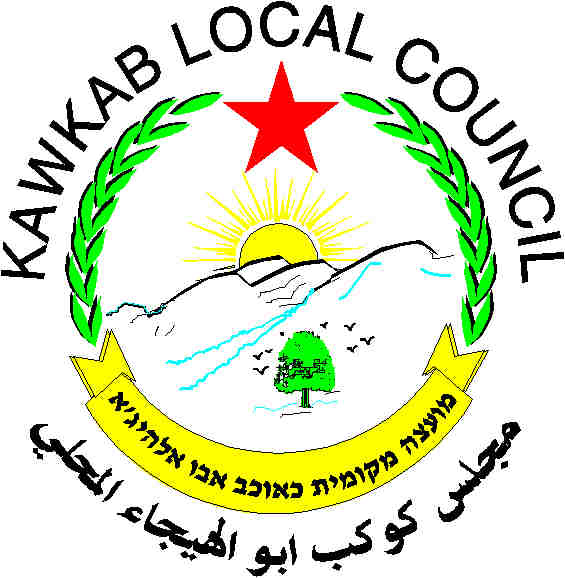 